Credit Card Authorization Form 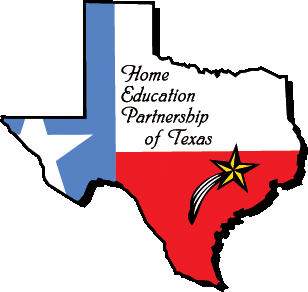 Student Name _________________________________ Parent Name __________________________________ Phone Number ________________________________ Total Financed:  _______________________________ Credit Card:  MC   Visa   (circle one) Card #  ___________________________________  Expiration Date:  _______________  CVS #_____________________ Address for card ________________________   Zip code for card ______________ AUTHORIZATION I authorize the Home Education Partnership of Texas, Inc. to charge this credit card on Nov 1, 2021, and on Dec. 1, 2021, for the partial payment that is due on each date. I understand that there is a 3% surcharge for using a credit card._________ YES      __________  NO   Signature ___________________________________________ Date ______________ FINANCE CHARGES:  There is a $15.00 finance charge per class if you choose to use the HEP of Texas, Inc. payment plan.  One-half of the tuition is due at registration.  You will receive a bill for the next ¼ of the tuition on Sept. 30, 2020, with the payment due by Nov. 1, 2021, and a bill for the last ¼ of the tuition on Nov. 2, 2020, with the payment due by Dec. 1, 2021.  Only yearlong classes may be financed. Updated 03/5/21